おおいたボランティア・ＮＰＯセンター【申　　込　　書】メールまたはＦＡＸでお申込みください。Ｍａｉｌ：npoinfo@onpo.jp　　ＦＡＸ：０９７－５５５－９７７１　※上記個人情報は、本事業の連絡及び参加状況の把握以外に使用しません。●参加希望の講座に「○」を入れてください。　　　　　　　　　（締切：各開催日の３日前まで）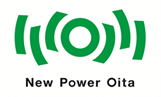  ■お問合せ先　おおいたボランティア・ＮＰＯセンター  （運営：公益財団法人おおいた共創基金）〒870-0907　大分市大津町２丁目１-４１（大分県総合社会福祉会館２階） TEL：097-555-9770　FAX：097-555-9771　E-Mail：npoinfo@onpo.jp	お　名　前団体名（所属）住　　　　所〒連　絡　先ＴＥＬ：　　　　　　　　　　　　　　　　　　　　　　　　　　　　／ＦＡＸ：　　　　　連　絡　先メールアドレス：　※オンライン参加の方へは、こちらにご記入いただいたメールアドレスに、参加に必要なＩＤをお送りします。開　催　日内　　容会　場オンライン1７月２５日（木）市民活動の理念・活動継承講座2８月２１日（水）PowerPointで初めてのチラシ作成3９月２6日（木）仕事で活用できるスマホで簡単、動画編集方法